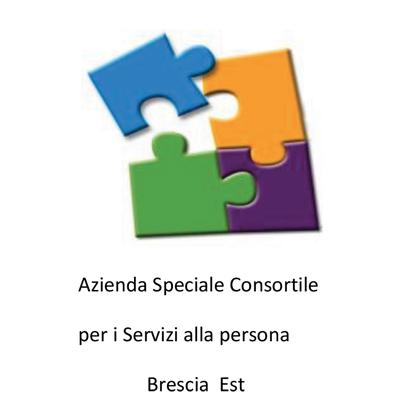 REGOLAMENTO WHISTLEBLOWINGRedatto ai sensi del D.lgs. 24 del 2023Adottato in data 15 luglio 2023 dal Presidente del CdAPREMESSEAzienda Speciale Consortile Brescia Est (di seguito anche “l’Azienda”),ai sensi dell’art. 31, dell’art. 113-bis e dell’art. 114 del D.Lgs. 267/2000 e sulla base della Convenzione approvata da tutti i singoli Comuni (Azzano Mella, Borgosatollo, Botticino, Capriano del Colle, Castenedolo, Flero, Mazzano, Montirone, Nuvolento, Nuvolera, Poncarale, Rezzato, San Zeno Naviglio), è un ente strumentale dei comuni aderenti, dotata di personalità giuridica e di autonomia gestionale.L’Azienda ha nominato, ai sensidellaLegge 6 novembre 2012, n. 190, e ss.mm.ii., (“Disposizioni per la prevenzione e la repressione della corruzione e dell'illegalità nella pubblica amministrazione”) (la “L. 190/2012”), un Responsabile della Prevenzione della Corruzione e per la Trasparenza (il “R.P.C.T.”) [il cui nominativo e riferimenti sono pubblicati sul sito istituzionale della Società, https://www.pdzbsest.it/, (il “Sito”) sezione “Amministrazione Trasparente”, cui si rinvia].In attuazione della L. 190/2012 e delle ulteriori normative in materia, l’Azienda ha adottato il Piano Triennale di Prevenzione della Corruzione e della Trasparenza e successivi aggiornamenti (il “P.T.P.C.T.”), quale principale strumento per promuovere l’innovazione, l’efficienza organizzativa, la trasparenza e la prevenzione della corruzione. Il P.T.P.C. è pubblicato sul Sito, sezione “Amministrazione Trasparente”, cui si rinvia.Ai sensi del D.Lgs. 8 giugno 2001, n. 231, e ss.mm.ii., (“Disciplina della responsabilità amministrativa delle persone giuridiche, delle società e delle associazioni anche prive di personalità giuridica, a norma dell'articolo 11 della legge 29 settembre 2000, n. 300”)(il “D.Lgs. 231/2001”) e delle ulteriori normative in materia, l’Azienda ha adottato sia un Codice Etico e di Comportamento e successivi aggiornamenti (il “Codice Etico”) sia un Modello di Organizzazione, Gestione e Controllo e successivi aggiornamenti (il “M.O.G.”) (documenti entrambi pubblicati sul Sito, sezione “Amministrazione Trasparente”, cui si rinvia) e ha nominato un Organismo di Vigilanza collegiale(l’“O.D.V.”) per l’esercizio delle funzioni di cui al D.Lgs. 231/2001 (il cui nominativo è pubblicato sul Sito, sezione “Amministrazione Trasparente”, cui si rinvia). CAMPO DI APPLICAZIONECon il presente Regolamento, l’Azienda si impegna a garantire il rispetto delle previsioni di cui al D.Lgs. 24/2023 nonché attua l’implementazione delle strategie volte alla prevenzione della corruzione e dell’illegalità; in tale ottica, il presente Regolamentorappresenta misura generale della prevenzione della corruzione di cui al P.T.P.C. dell’Azienda e del Modello di organizzazione, Gestione e Controllo.Il Regolamento costituisce la disciplina adottata dall’Azienda in materia di whistleblowing.Restano attivi i canali di comunicazione del RPCT e ODV come descritto nel P.T.P.C.T. e nel M.O.G.C. per tutte le altre comunicazioni verso i predetti organi.TERMINOLOGIA E ABBREVIAZIONIWHISTLEBLOWER o SEGNALANTE: persona fisica che effettua una segnalazione sulle violazioni acquisite nell'ambito del proprio contesto lavorativo.VIOLAZIONI: comportamenti, atti od omissioni, che ledono l'interesse pubblico o l’integrità dell'amministrazione pubblica o dell’ente privato.SEGNALAZIONE: comunicazione da parte del segnalante avente ad oggetto informazioni su una o più violazioni.SEGNALAZIONE INTERNA: la comunicazione, scritta od orale, delle informazioni sulle viola-zioni, presentata tramite il canale di segnalazione interna adottato dall’Azienda.SEGNALAZIONE ESTERNA: la comunicazione, scritta od orale, delle informazioni sulle viola-zioni, presentata tramite il canale di segnalazione esterna gestito dall’ANAC.DIVULGAZIONE PUBBLICA: rendere di pubblico dominio attraverso mezzi di stampa o elettronici le violazioni al fine di raggiungere un numero elevato di persone (incluso l’uso dei social network).DENUNCIA DELL’AUTORITA’ GIURISDIZIONALE: possibilità di rivolgersi alle Autorità nazionali competenti, giudiziari e contabili per la denuncia di condotte illecite di cui si è venuto a conoscenza nel contesto lavorativo pubblico o privato.ANAC: Autorità Nazionale Anticorruzione (https://www.anticorruzione.it)FACILITATORE: “Persona fisica che assiste il segnalante nel processo di segnalazione, operante all’interno del medesimo contesto lavorativo e la cui assistenza deve essere mantenuta riservata”.MODALITÁ ESECUTIVECHI PUO’ SEGNALARE: il SEGNALANTE O “WHISTLEBLOWER”Ai sensi dell’art. 3, comma 3 e comma 4, del D.Lgs. 24/2023l’Azienda, in conformità alla normativa, individua quali potenziali segnalanti:tutti i dipendenti dell’Azienda, sia con contratto di lavoro a tempo indeterminato sia con contratto di lavoro a tempo determinato;i lavoratori titolari di un contratto di somministrazione;i lavoratori autonomi che svolgono attività lavorativa presso l’Azienda;i liberi professionisti ed i consulenti che prestano la propria attività presso l’Azienda;i volontari, gli stagisti e i tirocinanti, retribuiti e non retribuiti, che prestano la propria attività presso l’Azienda;le persone che rivestono funzioni di amministrazione, di direzione, di controllo, di vigilanza o di rappresentanza, anche qualora tali funzioni siano esercitate in via di mero fatto presso l’Azienda.La tutela si applica non solo se la segnalazione, la denuncia e la divulgazione pubblica avvenga in costanza del rapporto di lavoro o ti altro tipo di rapporto giuridico, ma anche durante il periodo di prova e anteriormente o successivamente alla costituzione del rapporto giuridico.Ai sensi dell’art. 3, comma 5, del D.Lgs. 24/2023, la tutela è riconosciuta oltreché al Segnalante anche a quei soggetti diversi da questo che, tuttavia, potrebbero essere destinatari di Ritorsioni, intraprese anche indirettamente, in ragione del ruolo assunto nell’ambito del processo di Segnalazione, Divulgazione Pubblica o denuncia all’Autorità Giudiziaria o Contabile e/o del particolare rapporto che li lega al Segnalante. In particolare, le misure di protezione di cui al Regolamento 2023 si applicano:FacilitatoriPersone del medesimo contesto lavorativo con legame di parentela fino a quarto grado e legame affettivo stabileColleghi di lavoro con rapporto abituale e corrente (ad esempio vincolo di amicizia) nel medesimo contesto lavorativoGli enti di proprietà di chi segnala o per i quali lavora il segnalante o che operano nel medesimo contesto lavorativo (la ratio in questo caso è tutelare per esempio tali enti rispetto a ritorsioni di natura commerciale).La presente procedura si riferisce ai casi in cui il segnalante renda nota la propria identità, la ratio è quella di assicurare a tali soggetti le tutele prevista dalla normativa, garantendo la riservatezza dei dati personali conferiti.SEGNALAZIONI ANONIMELe segnalazioni anonime sono da considerarsi segnalazioni “ordinarie”, se pur veicolate con il canale interno. Si applicano le tutele nei confronti del segnalante anonimo, successivamente identificato che abbia denunciato all’ANAC di aver subito delle ritorsioni.Nel caso della segnalazione anonima il contenuto è determinante ai fini della sua ammissibilità o “presa in carico”, verranno quindi prese in debita considerazione solo le segnalazioni circostanziate e corredate di evidenze.4.3 OGGETTO DELLA SEGNALAZIONE: COSA SI PUO’ SEGNALARE?Ai sensi dell’art. 2, comma 1, lett. a), del D.Lgs. 24/2023, sono oggetto di Segnalazione, Divulgazione Pubblica o denuncia all’Autorità Giudiziaria o Contabile da parte dei Dipendenti le Violazioni di seguito elencate:illeciti amministrativi, contabili, civili o penali che non rientrano nelle successive lett. c), d), e) ed f) [art. 2, comma 1, lett. a), n. 1)];condotte illecite rilevanti ai sensi del D.Lgs. 231/2001 o violazioni del M.O.G., che non rientrano nelle successive lett. c), d), e) ed f) [art. 2, comma 1, lett. a), n. 2)]; illeciti commessi in violazione della normativa dell’Unione Europea indicata nell’Allegato 1 al D.Lgs. 24/2023 e di tutte le disposizioni nazionali che ne danno attuazione (anche se queste ultime non sono espressamente elencate nel citato allegato) [art. 2, comma 1, lett. a), n. 3)];atti od omissioni che ledono gli interessi finanziari dell’Unione Europea di cui all’art. 325 del Trattato sul Funzionamento dell’Unione Europea specificati nel diritto derivato pertinente dell’Unione Europea (lotta contro la frode e le attività illegali che ledono gli interessi finanziari dell’Unione Europea) come individuati nei regolamenti, direttive, decisioni, raccomandazioni e pareri dell’Unione Europea [art. 2, comma 1, lett. a), n. 4)];atti od omissioni riguardanti il mercato interno, che compromettono la libera circolazione delle merci, delle persone, dei servizi e dei capitali (art. 26, paragrafo 2, del Trattato sul Funzionamento dell’Unione Europea); sono ricomprese le violazioni delle norme dell’Unione Europea in materia di concorrenza e di aiuti di Stato, di imposta sulle società e i meccanismi il cui fine è ottenere un vantaggio fiscale che vanifica l'oggetto o la finalità della normativa applicabile in materia di imposta sulle società [art. 2, comma 1, lett. a), n. 5)];atti o comportamenti che vanificano l'oggetto o la finalità delle disposizioni dell'Unione Europea nei settori di cui alle lett. c), d) ed e) sopra indicati [art. 2, comma 1, lett. a), n. 6)].Le Informazioni possono riguardare sia le Violazioni commesse sia quelle non ancora commesse che il Dipendente, ragionevolmente, ritiene potrebbero esserlo sulla base di elementi concreti. Possono essere oggetto di Segnalazione, Divulgazione Pubblica o denuncia all’Autorità Giudiziaria o Contabile anche quegli elementi che riguardano condotte volte ad occultare le Violazioni. A tutela della dignità e salute dei lavoratori, nonché dell’integrità morale e dei valori dell’Azienda, viene data la possibilità di segnalare casi di molestie, abusi subiti sul luogo di lavoro e/o discriminazioni in relazione a sesso, etnia, fede religiosa, orientamento sessuale.È sempre possibile che il segnalante, prima di ricorrere alla segnalazione whistleblowing, si confronti con il proprio superiore diretto chetuttavia, compreso l’oggetto della segnalazione, se ricorrono i presupposti sarà tenuto ad effettuare una segnalazione whistleblowing.Le segnalazioni devono essere adeguatamente circostanziate e fondate su elementi precisi e concordanti.Le segnalazioni devono prevedere preferibilmente i seguenti elementi:una descrizione completa dei fatti oggetto di segnalazione;se conosciute, le circostanze di tempo e di luogo in cui sono state commesse le violazioni o per le quali si ha presunzione;le generalità o gli elementi (qualifica, ufficio, attività svolta) del soggetto segnalato al fine diconsentirne l’identificazione;	7le indicazioni di eventuali testimoni o soggetti che possono riferire sui fatti oggetto di segnalazione;eventuali allegati o documenti che possono confermare la fondatezza dei fatti segnalati;ogni altra informazione che possa fornire un riscontro utile circa la sussistenza dei fatti.Le presunte ritorsioni, anch’esso potenzialmente oggetto di segnalazione, vanno comunicate esclusivamente ad ANAC per gli accertamenti che la legge le attribuisce.Sono oggetto di segnalazioni e quindi ammissibilile comunicazioni di ritorsioni che il segnalante ritiene di aver subito a seguito di una segnalazione.Sono invece escluse e quindi inammissibili:le segnalazioni legate ad un interesse di carattere personale della persona del segnalante, che riguardano esclusivamente i propri rapporti individuali di lavoro con colleghi o con figure gerarchicamente sovraordinate;le segnalazioni fondate su meri sospetti o voci di corridoio;le segnalazioni di violazioni in materia di sicurezza nazionale.Resta ferma la disponibilità a una preliminare discussione con il proprio superiore gerarchico e/o funzione Risorse Umane.MODALITÁ E CANALI DI SEGNALAZIONE: COME SEGNALARECome previsto dal decreto, le modalità di segnalazione sono le seguenti: Canale interno Piattaforma Teseo Whistleblowing ERMIl Segnalante può effettuare una Segnalazione tramite la Piattaforma Teseo Whistleblowing ERM, istituitadall’Azienda, le cui caratteristiche sono conformi alle prescrizioni di cui al D.Lgs. 24/2023. Il portale è liberamente accessibile dal Sito, sezione “Amministrazione Trasparente”, sottosezione “Altri Contenuti-Segnalazioni condotte illecite”, secondo le indicazioni ivi previste (vedi paragrafo 4.5).Canale esterno ANACIl Segnalante può effettuare una Segnalazione Esterna, avvalendosi del canale esterno attivato, atal fine, presso l’A.N.A.C. ai sensi dell’art. 7 del D.Lgs. 24/2023 e delle Linee Guida A.N.A.C. 2023, ove, al momento della sua presentazione, ricorra una delle seguenti condizioni di cui all’art. 6 del D.Lgs. 24/2023:ha già effettuato una segnalazione interna e la medesima non ha avuto seguito;teme che la segnalazione possa determinare il rischio di ritorsione o che non possa avere efficace seguito;ritiene che la violazione possa costituire un pericolo imminente o palese per il pubblico interesse.Divulgazione pubblicaIl segnalante può̀ ricorrere a divulgazione pubblica a mezzo stampa o media, social media quando: ha già effettuato una segnalazione interna e/o ad ANAC senza ricevere riscontro;teme che la segnalazione possa determinare il rischio di ritorsione; ritiene che la violazione possa costituire un pericolo imminente o palese per il pubblico interesse.DenunciaIl decreto in ultimo riconosce anche la facoltà al segnalante di denuncia delle condotte illecite configurabili come reati direttamente alle Autorità competenti.4.5 IL CANALE INTERNO DI SEGNALAZIONE: LA PIATTAFORMA WEBL’Azienda ha istituito un apposito canale di segnalazione interno al quale il segnalante può ricorrereovvero la Piattaforma Web-Based Teseo ERM.La piattaforma offre un portale personalizzato, garantendo il rispetto di tutti i requisiti legali necessari, inclusi quelli previsti per l’organizzazione e gestione dei trattamenti di dati personali e degli adempimenti previsti dalla normativa sulla privacy (D.Lgs. n. 196/2003 e s.m.i.– Codice sulla protezione dei dati personali; Regolamento U.E. 2016/679 in materia di protezione dei dati personali).La piattaforma permette a tutti gli stakeholder interni ed esterni di inviare segnalazioni a predeterminati soggetti interni autorizzati a gestire la segnalazione (RPCT e Sostituto), al fine di garantire una comunicazione efficace e riservata. L’accesso alla piattaforma avviene dalla sezione presente sul sito web istituzionale di Azienda Speciale Consortile Brescia Est o al seguente link: aziendaspecialeperiservizibresciaest.wb.teseoerm.com Prima di effettuare la segnalazione, al segnalante è chiesto di prendere visione di un’informativa privacy relativa al trattamento dei propri dati personali.Il segnalante ha la possibilità di scegliere se effettuare una segnalazione fornendo le proprie generalità oppure in forma totalmente anonima, inserendo solamente l’oggetto della segnalazione e l’argomento di riferimento.Al termine dell’inserimento della segnalazione, la piattaforma attribuisce un codice identificativo univoco (codice ticket) che il segnalante deve conservare e trascrivere in quanto gli permetterà di verificare lo stato di avanzamento della propria segnalazione. All’atto della segnalazione, il segnalante riceve una notifica di avvenuto ricevimento o notifica visibile direttamente in piattaforma. Perulterioridettaglioperativirelativiall’utilizzodellapiattaforma,sirinviaaldocumento“istruzionioperative per l’utilizzo della piattaforma Web Whistleblowing”, disponibile sul sito web istituzionale.È sempre possibile per il segnalante richiedere di essere ascoltato di persona, il suggerimento in questo caso è quello di accedere comunque alla piattaforma e inviare tale richiesta nei campi descrittivi al fine di tracciare la richiesta e mantenerne la riservatezza.4.6 GESTIONE DELLE SEGNALAZIONIIl RPCT è destinatario delle segnalazioni, che verranno processate dallo stesso in qualità di soggetto a cui è affidata la gestione del canale interno di segnalazione.Qualora il soggetto segnalato coincida con la figura del RPCT la segnalazione verrà gestita da un Sostituto, individuato preventivamente dall’Azienda nella figura del Vicedirettore dell’Azienda.Il RPCT e il Sostituto sono nominati “persone autorizzate al trattamento” ai sensi della vigente normativa sulla protezione dei dati personali.Nel caso di violazioni del Codice Etico e del Modello di Organizzazione Gestione e Controllo viene sempre interessato anche l’Organismo di Vigilanza, vincolato alla riservatezza. Eventuali ulteriori soggetti potranno essere coinvolti previa informatica e sottoscrizione del vincolo di riservatezza.4.7 ARCHIVIAZIONE E TEMPI DI CONSERVAZIONETutta la documentazione inerente alle segnalazioni ricevute è archiviata all’interno della piattaforma (archiviazione informatica) e conservata nel rispetto delle normative vigenti in materia di protezione dei dati personali.La documentazione relativa alla segnalazione verrà conservata per massimo 5 anni. I dati personali manifestamente inutili al trattamento di una specifica segnalazione non sono raccolti o, se raccolti accidentalmente, saranno immediatamente cancellati.4.8 REPORTINGIl RPCT predispone, con cadenza annuale, in caso di ricezione di segnalazioni,un Report contenente l’indicazione delle Segnalazioni pervenute nel periodo di riferimento.Nel Report è riportato lo “stato” di ciascuna Segnalazione (es. ricevuta, aperta, in lavorazione/chiusa, ecc.) e delle eventuali azioni intraprese (azioni correttive e provvedimenti disciplinari) nel rispetto delle norme sulla riservatezza del segnalante. Il rendiconto delle segnalazioni è inviato al Presidente del CdAentro il 31 gennaio di ogni anno qualora siano pervenute segnalazioni. Il rendiconto dovrà essere inviato anche all’Organismo di Vigilanza.TUTELA E RESPONSABILITA’ DEL SEGNALANTE5.1 TUTELA DELLA RISERVATEZZAL’identità̀ del segnalante e del segnalato e degli altri soggetti coinvolti (esempio facilitatore) sono protette in ogni contesto successivo alla segnalazione.Nel procedimento penale, l’identità del segnalante è coperta da segreto nei limiti dell’art. 329 c.p.p.Nell'ambito del procedimento dinanzi alla Corte dei Conti, l’identità del Segnalante non può essere rivelata fino alla chiusura della fase istruttoria.Nell’ambito del procedimento disciplinare, l’identità del Segnalante non può essere rivelata, ove la contestazione dell’addebito disciplinare sia fondata su accertamenti distinti e ulteriori rispetto alla Segnalazione, anche se conseguenti alla stessa. Qualora la contestazione sia fondata, in tutto o in parte, sulla Segnalazione e la conoscenza dell’identità del Segnalante sia indispensabile per la difesa dell'incolpato, la Segnalazione sarà utilizzabile ai fini del procedimento disciplinare solo in presenza del consenso espresso del Segnalante alla rivelazione della propria identità.La violazione dell’obbligo di riservatezza è fonte di responsabilità̀ disciplinare, fatta salva ogni ulteriore forma di responsabilità̀ prevista dalla legge.Nel procedimento disciplinare attivato contro il presunto autore della condotta segnalata l’identità del segnalante può essere rilevata al segnalato per consentirne la difesa solo previo consenso espresso del segnalante.L’Azienda tutela l’identità delle persone coinvolte e delle persone menzionate nella Segnalazione fino alla conclusione dei procedimenti avviati in ragione della stessa nel rispetto delle medesime garanzie previste in favore del Segnalante. La Segnalazione è sottratta all’accesso previsto dagli articoli 22 e seguenti della Legge 7.8.1990, n. 241, e s.m.i., nonché dagli articoli 5 e seguenti del Decreto Legislativo 14 marzo 2013, n. 33, e s.m.i.Fermo quanto sopra descritto nelle procedure di Segnalazione Interna ed Esterna, la persona coinvolta può essere sentita, ovvero, su sua richiesta, è sentita, anche mediante procedimento cartolare attraverso l’acquisizione di osservazioni scritte e documenti.La violazione degli obblighi di riservatezza del Segnalante comporta la violazione dei doveri di ufficio con la conseguente responsabilità disciplinare.5.2 TUTELA DALLE RITORSIONIAzienda Speciale Consortile Brescia Est, in ottemperanza agli obblighi di legge, ha adottato una rigorosa politica antiritorsione. Non saranno tollerate ritorsioni inclusi, a titolo esemplificativo ma non esaustivo, i seguenti scenari (art.17 comma 4 D.lgs. 24/2023):a) licenziamento, sospensione o misure equivalenti; b) retrocessione di grado o mancata promozione; c) mutamento di funzioni, cambiamento del luogo di lavoro, riduzione dello stipendio, modifica dell’orario di lavoro; d) sospensione della formazione o qualsiasi restrizione dell’accesso alla stessa; e) note di demerito o referenze negative; f) adozione di misure disciplinari o di altra sanzione, anche pecuniaria; g) coercizione, intimidazione, molestie o ostracismo; h) discriminazione o comunque trattamento sfavorevole; i) mancata conversione di un contratto di lavoro a termine in un contratto di lavoro a tempo indeterminato, laddove il lavoratore avesse una legittima aspettativa a detta conversione; j) mancato rinnovo o risoluzione anticipata di un contratto di lavoro a termine; k) danni, anche alla reputazione della persona, in particolare sui social media, o pregiudizi economici o finanziari, comprese la perdita di opportunità economiche e la perdita di redditi; l) inserimento in elenchi impropri sulla base di un accordo settoriale o industriale formale o informale, che può comportare l’impossibilità per la persona di trovare un’occupazione nel settore o nell’industria in futuro; m) conclusione anticipata o annullamento del contratto di fornitura di beni o servizi; n) annullamento di una licenza o di un permesso; o) richiesta di sottoposizione ad accertamenti psichiatrici o medici. L’Azienda ritiene fondamentale il benessere psico-fisico dei suoi dipendenti e collaboratori, e si impegna a tutelare qualunque soggetto che effettui una segnalazione in buona fede.5.3 CONDIZIONI PER GODERE DELLE TUTELELe misure previste si applicano ai segnalanti quando ricorrono le seguenti condizioni:i segnalanti devono ragionevolmente credere che le informazioni sulle violazioni segnalate siano veritiere (non supposizioni, voci di corridoio o notizie di pubblico dominio);viene tutelata la buona fede del segnalante anche in caso di segnalazione inesatte per via di errori genuini (scarsa conoscenza delle norme giuridiche);il segnalante deve indicare chiaramente nell’oggetto della segnalazione che si tratta di una segnalazione whistleblowing;deve esserci uno stretto collegamento o consequenzialità tra la segnalazione e l’atto sfavorevole direttamente o indirettamente subito dal segnalante, per configurare la ritorsionela segnalazione deve essere fatta secondo quanto previsto nel Capo II del D.lgs. 24 del 2023.5.4 QUANDO VIENE MENO LA TUTELA DEL SEGNALANTEFatte salve le specifiche limitazioni previste dal legislatore, non è garantita la tutela del segnalante nel caso in cui sia accertata con sentenza di primo grado nei confronti del segnalante la responsabilità̀ penale del segnalante per i reati di calunnia e diffamazione, ovvero la sua responsabilità civile per la stessa denuncia nei casi di dolo o colpa grave;In caso di accertamento delle responsabilità, alla persona segnalante o denunciante è anche irrogata una sanzione disciplinare. SANZIONIDISCIPLINARIIl P.T.P.C. e il Modello di Organizzazione, Gestione e Controllo, ex d.lgs. 231/01, adottati da Azienda Speciale Consortile Brescia Est, prevedono un sistema disciplinare che sanziona coloro che pongono in essere le condotte oggetto della segnalazione altresì nei confronti di coloro che violano le misure di tutela del segnalante. Qualora dalle attività di indagine condotte secondo la presente procedura dovessero emergere, a carico del personale o di Terzi (consulenti, collaboratori, partner commerciali etc.), violazioni o illeciti, l’Azienda agirà tempestivamente per l’applicazione del Sistema Disciplinare.Queste sanzioni mirano inoltre a garantire il rispetto delle misure di tutela del whistleblower e a promuovere un ambiente sicuro per coloro che decidono di segnalare violazioni o comportamenti illeciti.Sanzioni per il segnalante sono previste in caso sia accertata la responsabilità in sede penale e civile per i reati di diffamazione e calunnia.Nel caso di comportamenti penalmente rilevanti per i quali l’Azienda sia obbligata a presentare denuncia o rispetto ai quali potrebbero proporre querela, nel rispetto di quanto previsto dalle leggi di riferimento,  e l’OdV verranno immediatamente informati per l’adozione delle opportune azioni.Il RPCT, nel rispetto della normativa in materia, segnala la necessità di provvedimenti disciplinari, i quali verranno adottati conformemente a quanto previsto nel Sistema Disciplinare adottato dall’Azienda.Ai fini della individuazione della sanzione da applicare e, in generale, delle modalità di applicazione del sistema disciplinare, si fa riferimento alla normativa vigente ed ai documenti normativi aziendali.5.6 INFORMATIVA PRIVACYNella gestione della segnalazione, i dati personali del segnalante e di altri soggetti eventualmente coinvolti, saranno trattati in piena conformità̀ a quanto stabilito dalla normativa vigente in materia di protezione dei dati personali, incluso il Reg. UE 679/2016 (“GDPR”) e il D. Lgs. 196/2003s.m.i. A tal fine l’Azienda adotta una valutazione di impatto sulla protezione dei dati (DPIA). 5.7FORMAZIONE E INFORMAZIONEIl RPCT assicura la divulgazione del presente Regolamento a tutti i dipendenti, organizzando apposita formazione.Le istruzioni operative a beneficio di tutti gli stakeholder sono pubblicate sul sito internet istituzionale.RIFERIMENTIPiano Triennale della Prevenzione della corruzione e della trasparenzaModello di Organizzazione, Gestione e Controllo ai sensi del D.lgs. 231/2001Direttiva UE 1937/2019Regolamento UE 679/2016 o GDPR Decreto legislativo n. 24/2023: ha attuato in Italia la Direttiva Europea n. 1937/2019 in materia di whistleblowing, abrogando le disposizioni in materia previste dalla legge n. 179/2017 per il settore pubblico e dal d.lgs. n. 231/2001 per quello privato;D.lgs. 231/01 del 2001 recante disciplina sulla responsabilità amministrativa delle persone giuridicheSchema Linee Guida in materia di protezione delle persone che segnalano violazioni del diritto dell’unione e protezione delle persone che segnalano violazioni delle disposizioni normative nazionali – procedure per la presentazione e gestione delle segnalazioni esterne – ANAC (AUTORITA’ NAZIONALE ANTICORRUZIONE).Istruzioni operativeChi coinvolge?A chi è rivolto?A cosa serve?Quando effettuare una segnalazione?Chi riceve la segnalazione? Cosa non può essere oggetto di segnalazione?Quali sono i canali interni per effettuare una segnalazione?Chi coinvolge?A cosa serve?A garantire la protezione sia in termini di tutela della riservatezza ma anche da eventuali misure ritorsive per i soggetti che si espongono con segnalazioni contribuendo all’emersione e alla prevenzione di rischi e situazioni pregiudizievoli per l’Azienda e di riflesso per l’interesse pubblico collettivo.A fornire linee guida e indicazioni operative al segnalante circa oggetto, contenuti, destinatari e modalità di gestione delle segnalazioni nonché circa le forme di tutela che vengono offerte in linea con i riferimenti normativi europei e locali.Quando Effettuare Una Segnalazione?Quando si viene a conoscenza di condotte illecite fondate o presunte basate su elementi di fatto precisi e concordanti riferite al contesto lavorativo. Oggetto di segnalazione possono essere le violazioni specifiche di norme nazionali e del diritto UE e / o fatti illeciti di diversa natura che ledono l’interesse pubblico o l’integrità dell’Azienda.Non sono ricomprese tra le informazioni sulle violazioni segnalabili le notizie palesemente prive di fondamento, le informazioni che sono già totalmente di dominio pubblico, nonché informazioni acquisite solo sulla base di indiscrezioni o fonti scarsamente attendibili (cd. voci di corridoio).Prima di procedere ad effettuare una segnalazione in via formale è suggerito, laddove possibile, il confronto interno con i propri responsabili diretti.Chi riceve una segnalazione?Il RPCT è destinatario di tutte le segnalazioni. Qualora il soggetto segnalato coincida con la figura del RPCT la segnalazione verrà gestita dal sostituto individuato preventivamente dall’Azienda nella figura del Vice-Direttore.Cosa non può essere oggetto di segnalazione?Le contestazioni, rivendicazioni o richieste legate ad un interesse di carattere personale della persona segnalante. Le segnalazioni di violazioni in materia di sicurezza nazionale, nonché di appalti relativi ad aspetti di difesa o di sicurezza nazionale.Quali sono i canali interni per effettuare una segnalazione?L’Azienda ha adottato un canale interno informatico - piattaforma Whistleblowing Segnalazioni Teseo ERM. La piattaforma consente la trasmissione ai soggetti autorizzati (destinatari della segnalazione), di segnalazioni scritte. È inoltre facoltà del segnalante richiedere un incontro diretto in presenza fissato entro un tempo ragionevole dalla richiesta.Schema di funzionamento della segnalazione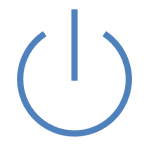 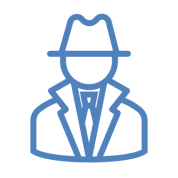 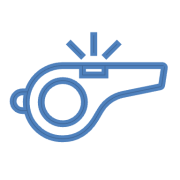 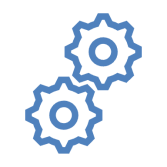 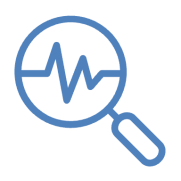 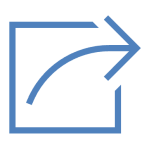 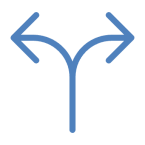 Precisazioni:L’Azienda promuove in tutto il processo i principi etici, del rispetto dell’integrità e protezione del segnalanteL’Azienda si impegna a proteggere la privacy di tutte le persone coinvolteLe segnalazioni sono archiviate in modo sicuro all’interno della piattaformaTutte le segnalazioni sono soggette ad istruttoria preliminare, potreste essere ricontatti per approfondimenti dai soggetti autorizzatiLa segnalazione rimane riservata Azienda Speciale Consortile Brescia Est soggetta alla direttiva 1937/2019 e al D.lgs. n. 24/2023.A chi è rivolto?A tutti i dipendenti (lavoratori subordinati)Alle persone con funzioni di amministrazione, direzione, controllo, vigilanza o rappresentanza Ai lavoratori autonomi che svolgono la propria attività presso l’AziendaAi volontari e i tirocinanti (retribuiti o non retribuiti) che prestano la propria attività presso l’AziendaAi liberi professionisti e i consulenti che prestano la propria attività presso l’AziendaCome effettuare una segnalazione whistleblowing tramite la piattaforma TESEO ERMCome effettuare una segnalazione whistleblowing tramite la piattaforma TESEO ERM1Accedi alla pagina web aziendaspecialeperiservizibresciaest.wb.teseoerm.com e prendi visione dell’informativa privacy (presa visione).Clicca il link e segui le istruzioni che troverai all’interno della piattaforma e nel sito web – sezione whistleblowing.2Clicca sul tasto “invia unasegnalazione”, prosegui compilando i campi obbligatori contrassegnati da (*). È facoltà del segnalante compilare anche gli altri campi non obbligatori che forniscono informazioni in merito all’identità del segnalante. In ogni caso ricorda che la segnalazione deve essere circostanziata indicando:Le circostanze di tempo e di luogo in cui si è verificato il fatto oggetto della segnalazione;La descrizione del fatto (anche in presenza di evidenza o con la possibilità di allegare documenti);Gli elementi che consentano di identificare il soggetto cui attribuire i fatti segnalati.4La piattaforma ti chiederà come facoltativo il consenso a rilevare la tua identità (se fornita) a persone diverse da quelle competenti a ricevere e gestire le segnalazioni.5Quando si è certi del contenuto da inoltrare cliccare “invia”.6             La piattaforma a questo punto rilascerà il codice univoco alfanumerico (codice ticket) che devi annotarti, conservare e non divulgare a terzi. Sarà l’unico modo attraverso il quale potrà nuovamente accedere a questa segnalazione per monitorarne l'andamento e le risposte del gestore, cliccando su “Riapri Ticket” nella schermata iniziale (sia che tu abbia effettuato una segnalazione anonima o nel caso tu abbia rilevato la tua identità). 7Una volta effettuata la segnalazione riceverai avviso di ricevimento o notifica, direttamente visibile in piattaforma. Con questo avviso si considera evaso il termine di notifica di ricezione della segnalazione.8Entro tre mesi (salvo casi particolari) dall’avviso di ricevimento o notifica riceverai l’esito della tua segnalazione.9Puoi inviare tramite la piattaforma anche le segnalazioni in forma anonima. 10I dati e le informazioni presenti in piattaforma sono archiviati all’interno della stessa e conservati per un periodo di 5 anni. 